PurposeThe standards elaborations (SEs) support teachers to connect curriculum to evidence in assessment so that students are assessed on what they have had the opportunity to learn. The SEs can be used to: make consistent and comparable judgments, on a five-point scale, about the evidence of learning in a folio of student work across a year/band develop task-specific standards (or marking guides) for individual assessment tasksquality assure planning documents to ensure coverage of the achievement standard across a year/band.  StructureThe SEs have been developed using the Australian Curriculum achievement standard. The achievement standard for History describes what students are expected to know and be able to do at the end of each year. Teachers use the SEs during and at the end of a teaching period to make on-balance judgments about the qualities in student work that demonstrate the depth and breadth of their learning. In Queensland, the achievement standard represents the C standard — a sound level of knowledge and understanding of the content, and application of skills. The SEs are presented in a matrix where the discernible differences and/or degrees of quality between each performance level are highlighted. Teachers match these discernible differences and/or degrees of quality to characteristics of student work to make judgments across a five-point scale.Year 9  standard elaborations © State of Queensland (QCAA) 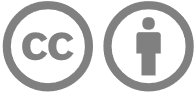 Licence: https://creativecommons.org/licenses/by/4.0 | Copyright notice: www.qcaa.qld.edu.au/copyright — lists the full terms and conditions, which specify certain exceptions to the licence. | Attribution: (include the link): © State of Queensland (QCAA) 2023Unless otherwise indicated material from Australian Curriculum is © ACARA 2010–present, licensed under CC BY 4.0. For the latest information and additional terms of use, please check the Australian Curriculum website and its copyright notice.Year 9 standard elaborations — 
Australian Curriculum v9.0: HistoryYear 9 Australian Curriculum:  achievement standardBy the end of Year 9, students explain the historical significance of the period of the early modern world up to 1918. They explain the causes and effects of events, developments, turning points or movements globally, in Australia and in relation to the First World War or in an Asian context. They describe the social, cultural, economic and/or political aspects related to the changes and continuities in a society or a historical period. Students explain the role of significant ideas, individuals, groups and institutions connected to the developments of this period and their influences on the historical events.Students develop and modify questions about the past to inform historical inquiry. They locate, select and compare primary and secondary sources, and use information in sources as evidence in historical inquiry. They explain the origin, content, context and purpose of primary and secondary sources. Students compare sources to determine the accuracy, usefulness and reliability of sources as evidence. They explain causes and effects, and patterns of continuity and change connected to a period, event or movement. Students compare perspectives of significant events and developments, and explain the factors that influence these perspectives. They analyse different and contested historical interpretations. Students use historical knowledge, concepts and terms to develop descriptions, explanations and historical arguments that acknowledge evidence from sources.Source: Australian Curriculum, Assessment and Reporting Authority (ACARA), Australian Curriculum Version 9.0  for Foundation–10 https://v9.australiancurriculum.edu.au/f-10-curriculum/learning-areas/history-7-10/year-9 ABCDEThe folio of student work contains evidence of the following:The folio of student work contains evidence of the following:The folio of student work contains evidence of the following:The folio of student work contains evidence of the following:The folio of student work contains evidence of the following:Knowledge and understandingKnowledge and understandingthorough explanation of the historical significance of the period of the early modern world up to 1918informed explanation of the historical significance of the period of the early modern world up to 1918explanation of the historical significance of the period of the early modern world up to 1918simple explanation of the historical significance of the period of the early modern world up to 1918statement/s about the historical significance of the period of the early modern world up to 1918Knowledge and understandingKnowledge and understandingthorough explanation of the causes and effects of events, developments, turning points or movements globally, in Australia and in relation to the First World War or in an Asian contextinformed explanation of the causes and effects of events, developments, turning points or movements globally, in Australia and in relation to the First World War or in an Asian contextexplanation of the causes and effects of events, developments, turning points or movements globally, in Australia and in relation to the First World War or in an Asian contextsimple explanation of the causes and effects of events, developments, turning points or movements globally, in Australia and in relation to the First World War or in an Asian contextstatement/s about the causes and effects of events, developments, turning points or movements globally and/or in Australia and/or in relation to the First World War or in an Asian contextKnowledge and understandingKnowledge and understandingthorough description of the social, cultural, economic and/or political aspects related to the changes and continuities in a society or a historical periodinformed description of the social, cultural, economic and/or political aspects related to the changes and continuities in a society or a historical perioddescription of the social, cultural, economic and/or political aspects related to the changes and continuities in a society or a historical periodsimple description of the social, cultural, economic and/or political aspects related to the changes and continuities in a society or a historical periodstatement/s about the social, cultural, economic and/or political aspects related to a society or a historical periodKnowledge and understandingKnowledge and understandingthorough explanation of the role of significant ideas, individuals, groups and institutions connected to the developments of this period and their influences on the historical eventsinformed explanation of the role of significant ideas, individuals, groups and institutions connected to the developments of this period and their influences on the historical eventsexplanation of the role of significant ideas, individuals, groups and institutions connected to the developments of this period and their influences on the historical eventssimple explanation of the role of significant ideas, individuals, groups and institutions connected to the developments of this period and/or their influences on the historical eventsstatement/s about significant ideas, individuals, groups and institutions connected to the societies of these periodsSkillsQuestioning and researchingdevelopment and modification of questions about the past to inform historical inquiry and purposefullocation, selection and comparison of primary and secondary sources use of information in sources as evidence in historical inquirydevelopment and modification of questions about the past to inform historical inquiry and effectivelocation, selection and comparison of primary and secondary sourcesuse of information in sources as evidence in historical inquirydevelopment and modification of questions about the past to inform historical inquiry andlocation, selection and comparison of primary and secondary sourcesuse of information in sources as evidence in historical inquiryguided development and modification of questions about the past to inform historical inquiry and partiallocation, selection and comparison of primary and/or secondary sourcesuse of information in sources as evidence in historical inquirydirected development of questions about the past related to a historical inquiry and basic location and/or selection of sourcesSkillsUsing historical sourcesproficient explanation of the origin, content, context and purpose of primary and secondary sourcespurposeful comparison of sources to determine the accuracy, usefulness and reliability of sources as evidenceplausible explanation of the origin, content, context and purpose of primary and secondary sourceseffective comparison of sources to determine the accuracy, usefulness and reliability of sources as evidenceexplanation of the origin, content, context and purpose of primary and secondary sourcescomparison of sources to determine the accuracy, usefulness and reliability of sources as evidencesimple explanation of the origin, content, context and/or purpose of primary and/or secondary sourcessimple comparison of sources to determine the accuracy, usefulness and/or reliability of sources as evidencestatement/s about the origin, content, context, purpose, accuracy, usefulness and/or reliability of sources SkillsHistorical perspectives and interpretationsthorough explanation of causes and effects and patterns of continuity and change connected to a period, event or movementconsidered comparison of perspectives of significant events and developments and explanation of factors that influence these perspectivesconsidered analysis of different and contested historical interpretationsinformed explanation of causes and effects and patterns of continuity and change connected to a period, event or movementplausible comparison of perspectives of significant events and developments and explanation of factors that influence these perspectivesplausible analysis of different and contested historical interpretationsexplanation of causes and effects and patterns of continuity and change connected to a period, event or movementcomparison of perspectives of significant events and developments and explanation of factors that influence these perspectivesanalysis of different and contested historical interpretationssimple explanation of causes and effects, and/or patterns of continuity and change connected to a period, event or movementsimple comparison of perspectives of significant events and developments and explanation of factors that influence these perspectivessimple analysis of historical interpretationsstatement/s about: causes and effects, and/or patterns of continuity and change connected to a period, event or movementperspectives of significant events and developments and/or historical interpretationsSkillsCommunicatinguse of historical knowledge, concepts and terms to develop purposeful descriptions, explanations and historical arguments that acknowledge evidence from sources.use of historical knowledge, concepts and terms to develop effective descriptions, explanations and historical arguments that acknowledge evidence from sources.use of historical knowledge, concepts and terms to develop descriptions, explanations and historical arguments that acknowledge evidence from sources.use of historical knowledge, concepts  and terms to develop simple descriptions, explanations and/or historical arguments that partially acknowledge evidence from sources.use of historical knowledge, concepts and terms to develop fragmented descriptions, explanations and/or historical arguments.Keyshading emphasises the qualities that discriminate between the A–E descriptors